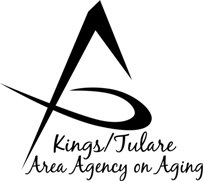 5957 S. Mooney Blvd., Visalia, CA 93277-9394(559) 624-8000, (800) 321-2462, FAX (559) 737-4694Timothy W. Lutz, Interim DirectorGoverning Board Agenda January 27, 2020  	 Tulare County Board of Supervisors  Conference Rooms A/B   10:00 a.m.		  2800 W. Burrel Avenue  Visalia, CA 93291Call to Order					                 	         ActionNote: This meeting is recorded for purposes of transcription. Introductions							InformationBoard Member Comments					InformationPublic Comment					            InformationAny person may directly address the Board at this time on any item on the Agenda, or on any other items of interest to the public that is within the subject matter jurisdiction of the Board. Comments are to be confined to no more than 3 minutes.Approval of Minutes of October 14, 2019		        	         ActionMembers of the Governing Board may make additions or corrections to the minutes of the previous meeting.Election of Chair and Vice Chair for 2020			         Action(Res. No. 20-001)Governing Board Meeting Schedule			         ActionCalendaring of 2020 Governing Board meeting dates(Res. No. 20-002)California Dept. of Aging (CDA)   (Matthew Kredit)  	         ActionArea Plan (AP) Contract Amendment for Increased Funding Authorizes the Chair to sign the CDA  Area Plan revenue contract amendment #2AP-1920-15 Amendment # 2 		      		  $   452,625(Res. No. 20-003)Approval of Provider Contract Amendments 		         ActionAuthorizes the Chair to enter into amendment agreements with the following providers for FY19/20. The stated allocations reflect maximum increased amounts, subject to availability of federal, state, and local funding, and may be subject to change. (Res. No. 20-004)Kings County Commission on Aging (KCCOA)	$     106,046 City of Tulare						$       37,556Community Services & Employment Title III (CSET)	$     286,770Valley Adult Day Services (VADS)			$       11,127Valley Caregiver Resource Center (VCRC)		$       11,127Re-appointment of Advisory Council Member		         ActionRe-appointment of Sharon Lamagno to Seat #15 - Tulare County representation (Res. No. 20-005)Staff Reports							InformationLetters of Support for Partners in Care FoundationHot Springs Funding Request/Trust Fund Area Plan Needs Assessment (I. Guardado/J. Sharma)Requests for Proposal(RFP) for Title III-EHoliday Senior Stocking Project 2019 in review (B. Quiroz)Advisory Council Report					InformationNew Chair (2 year term) elected at the December 2019 meeting Changes in Council membershipCLOSED SESSIONIt is the intention of the Board to meet in closed session           Actionconcerning the K/T AAA  DirectorshipThe Board may report out, if it so chooses, on closed session issue.Adjourn							         Action          NEXT MEETING            Governing Board Meeting	                             	                         March 16, 2020            10 a.m.             Tulare County Board of Supervisors Bldg.          Conference Rooms A/B           2800 W. Burrel Avenue           Visalia, CA 93291NOTICE TO THE PUBLIC CLOSED SESSIONSAs provided in the Ralph M. Brown Act, Government Code sections 54950 et seq., the Board of Supervisors may meet in closed session with members of its staff, county employees and its attorneys. These sessions are not open to the public and may not be attended by members of the public.  The matters the Board will meet on in closed session are identified below or are those matters appropriately identified in open session as requiring immediate attention and arising after the posting of the agenda.  Any public reports of action taken in the closed session will be made in accordance with Government Code sections 54957.1